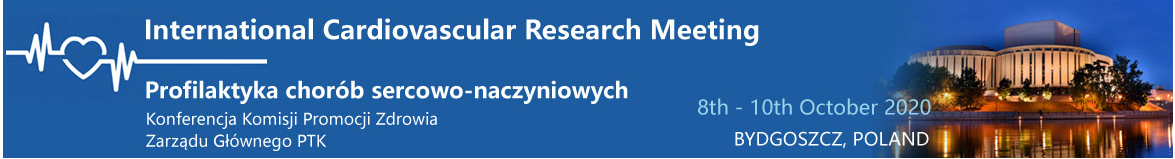 ORGANIZATORZYKatedra Promocji Zdrowia Katedra Kardiologii i Chorób Wewnętrznych Collegium Medicum UMK ZAPRASZAJĄ NA KONFERENCJE:Profilaktyka chorób sercowo-naczyniowychKonferencja Sekcji Prewencji i Epidemiologii oraz Komisji Promocji Zdrowia Zarządu Głównego Polskiego Towarzystwa KardiologicznegoorazXIII International Cardiovascular Research MeetingW dniu 8.10.2020 odbędzie się polskojęzyczna konferencja Komisji Promocji Zdrowia Zarządu głównego PTK - Profilaktyka chorób sercowo-naczyniowych. Wykład inauguracyjny pt.: „ Dlaczego warto szczepić się przeciwko grypie?” wygłosi Główny Inspektor Sanitarny prof. Jarosław Pinkas. Ponadto przygotowano interesujące sesje tematyczne:Prewencja sercowo-naczyniowa – wyjątkowe kobiety? A co ze stylem życia?Aktywność fizyczna Polaków – gdzie jesteśmy na tle innych krajów?Jak zmienić styl życia Polaków?Plan terapeutyczny – kluczowe problemy.
Natomiast w dniu 9.10.2020 miejsce będzie miała coroczna, anglojęzyczna konferencja International Cardiovascular Research Meeting, w ramach której przygotowano następujące sesje: Medical Research Agency (ABM) sessionNicolaus Copernicus University - Randomized Clinical TrialsThrombogenity and Antithrombotic treatment in ACS patientsHeart failure and cardiovascular risk factorsOba wydarzenia odbędą się w formie formie online. Rejestracja oraz transmisja konferencji dostępna będzie za pośrednictwem: https://www.sympomed.pl/wydarzenie/2020/international-cardiovascular-research-meeting-profilaktyka-chorob-sercowo-naczyniowych-konferencja-komisji-promocji-zdrowia-zarzadu-glownego-ptk,118Serdecznie zapraszamy do uczestnictwa!Programy obu  konferencji są dostępne na stronie:http://www.copernicusaward.com/